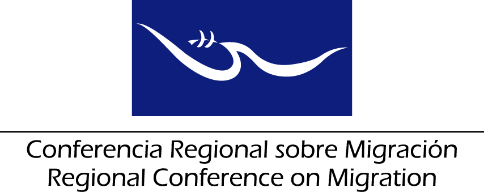 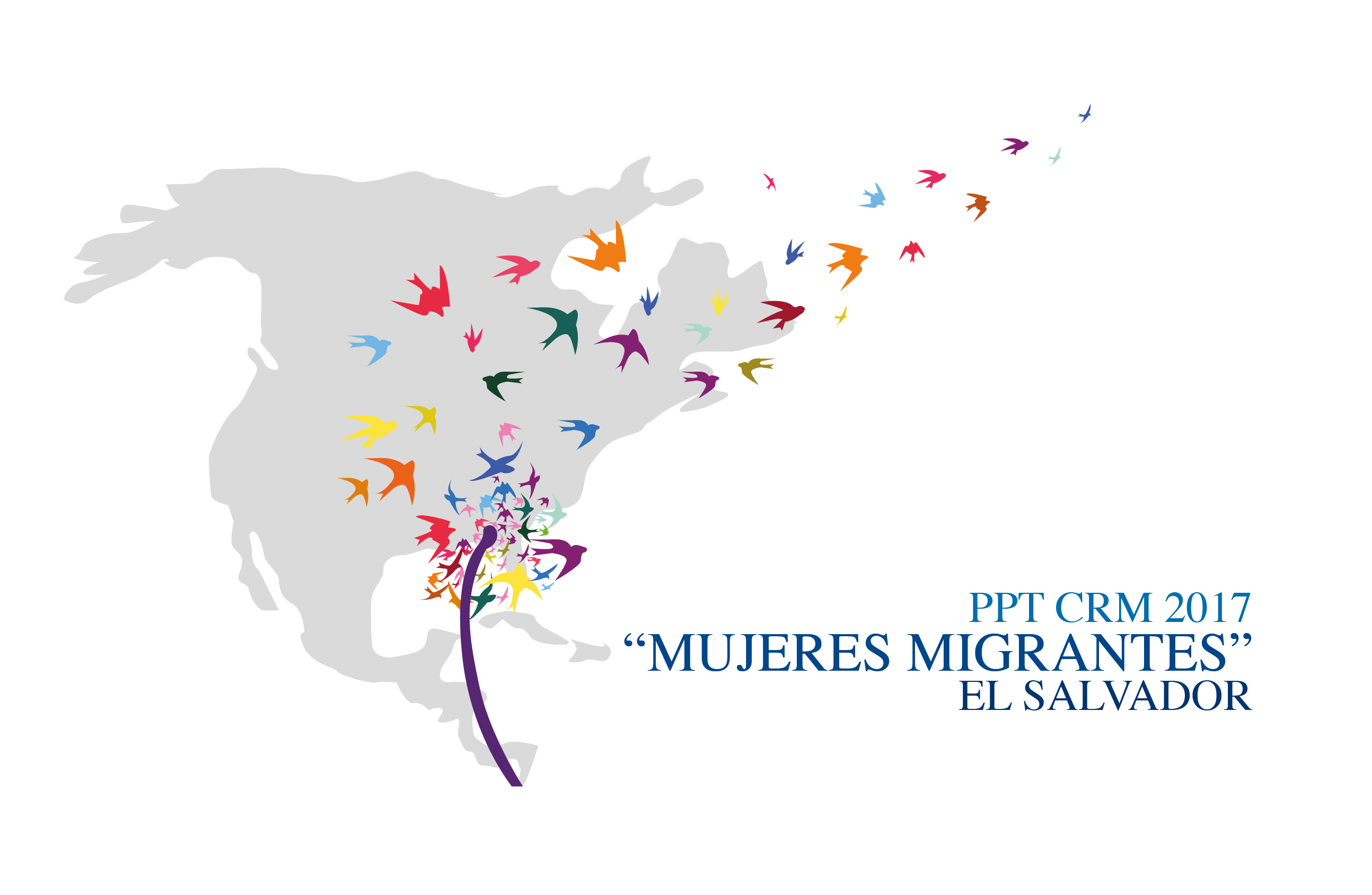 Meeting of the Liaison Officer Network for Consular ProtectionRegional Consultation Group on Migration (RCGM)San Salvador, El SalvadorNovember 27, 2017PRELIMINARY AGENDA08:30 – 08:35	Approval of the agenda	[Leads: PPT]08:35 – 09:45	Reports of the Member Countries on their new efforts/effective practices in consular protection.[Lead: All delegations (5 minutes for each delegation)]Note: Please only report on NEW efforts and practices, and respect the established time limit of 5 minutes for each presentation.09:45 – 10:00	Update on the establishment of joint consulates and on preventive protection actions. [Lead: All delegations]10:00 – 10:15	Coffee Break10:15 – 10:30 	Presentation of the Regional Diagnosis on Migrant Care Centers.[Leads: RNCOM-IOM]10:30 – 10:45	Presentation of a concept note for a Workshop on consular protection of migrant workers.[Lead: ILO-IOM]10:45 – 11:00	Presentation of the virtual course on protection to migrants affected by crises and activities related to the MICIC initiative.	[Leads: IOM]11:00 – 11:30	Proposals of new activities[Lead: All delegations]Presentation of the ICRC proposal to hold an event on missing migrants, in 2018. [Leads: ICRC]11:30 – 12:45	Draft of the report on the meeting of the Network, to be submitted to the Regional Consultation Group on Migration (RCGM)[Leads: PPT]12:45		    Closure 